Рекомендации для родителей. Сказки А. С. ПушкинаУважаемые родители! Предлагаем вам вместе с ребенком окунуться в чудесный, волшебный мир сказок Александра Сергеевича Пушкина.Покажите ребёнку портрет А. С. Пушкина, дополните знания о нём следующей информацией: А. С. Пушкин великий поэт, его любят и ценят во всём мире: памятники национальному поэту России установлены не только в многочисленных городах нашей страны, но и в разных городах мира – Риме, Мадриде, Вашингтоне, Вене, Париже, Мехико). Сказки Пушкина не только волшебные, но еще и очень мудрые, и поучительные и хранят память о русском народе, его жизни несколько столетий назад.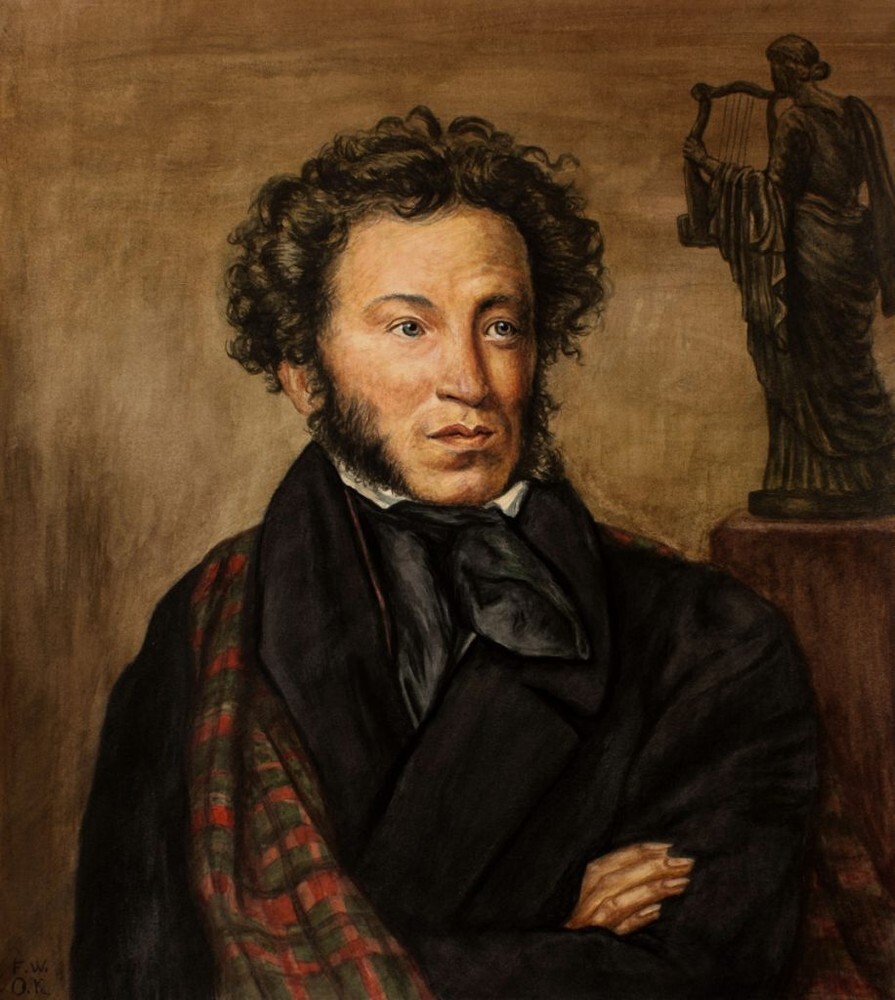 Александр Сергеевич Пушкин, знаменитый русский писатель, поэт, сказочник. Он — автор чудесных сказок. Сказки А. С. Пушкина интересны и поучительны. В них прославляются добрые и смелые люди, а высмеиваются жадные, трусливые и лживые.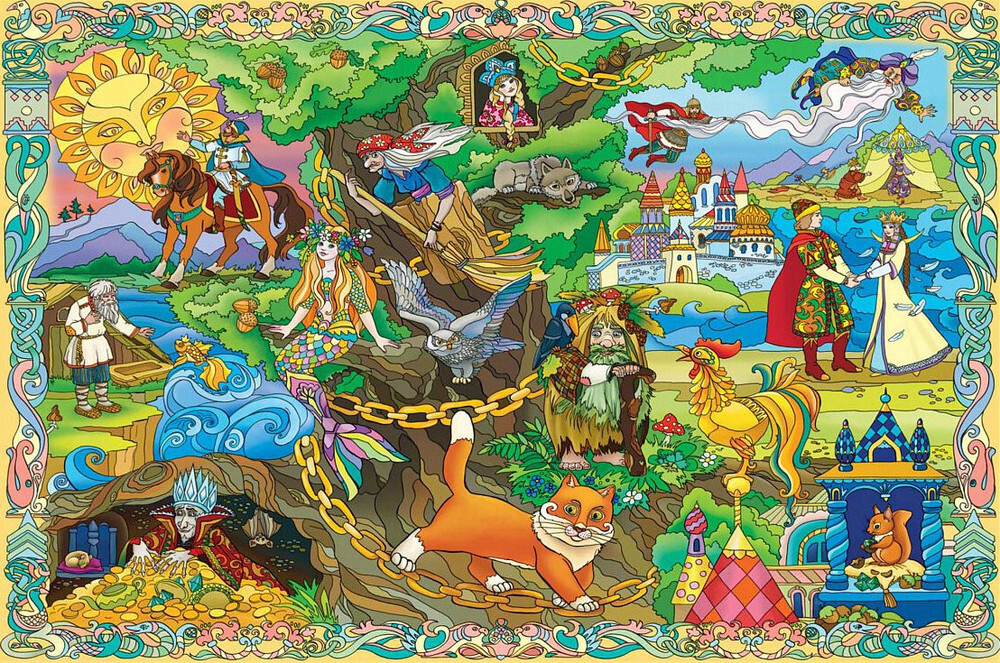 Рассмотрите с ребенком картинку. Уточните, всех ли персонажей знает ребенок. А чтобы интереснее было узнавать о творчестве замечательного сказочника, предлагаем посмотреть замечательные мультфильмы по сказкам А. С. Пушкина. Сказка о мертвой царевне и о семи богатырях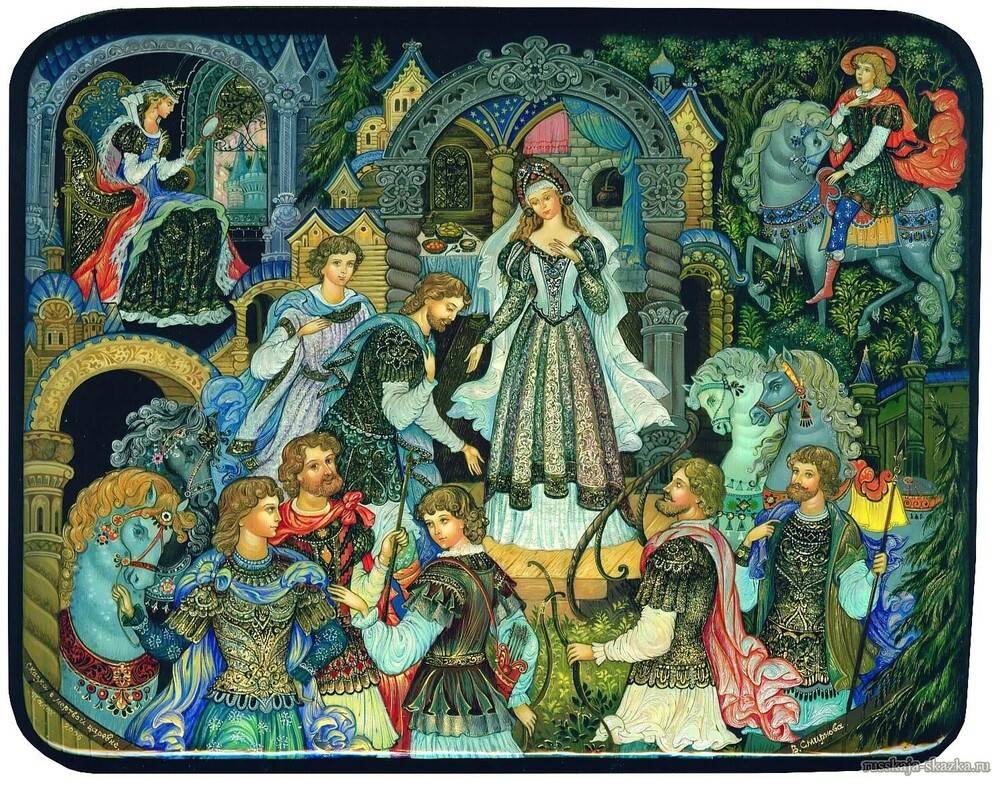  Поиграйте в игру «Свет мой зеркальце скажи». Представьте, что вы попали в страну, где «зеркальца» умеют говорить и где можно узнать всю правду о себе. Мы сегодня попросим «зеркальце» рассказать, какие мы. Роль «зеркальца» выполнит кто-то из вас. Посмотрите друг на друга, подумайте и решите, кто из вас будет «зеркальцем», а кто будет его спрашивать (разбейтесь на пары). «Зеркальце» внимательно посмотрит на партнера и вспомнит всё о нём, подумает, как и что о нём можно рассказать. Один спрашивает: «Свет мой, зеркальце, скажи, да всю правду расскажи обо мне…»А зеркальце в ответ: «Ты прекрасна (прекрасен, спору нет. И красива (красив) ты и …» Установка к игре! Ответы «зеркальца» не должны сводиться только к описанию внешнего портрета. Больше качественных характеристик, оценивания жизненных проявлений, ситуаций, поступков. Все секреты личности рассматривают «зеркала». Сказка о рыбаке и рыбке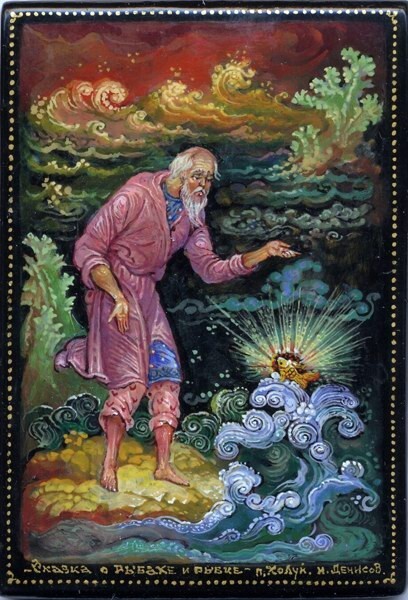 Поиграйте в игру «Удочка» Ребёнок стоит напротив вас, у вас в руках верёвка или скакалка. Нужно вращать верёвку по кругу, а ребёнок подпрыгивает на двух ногах вверх, стараясь, чтобы конец верёвки не задел ног. • Выучите с ребёнком любой отрывок из понравившейся сказки. • Сделайте «Золотую рыбку» в технике оригами.Сказка о золотом петушке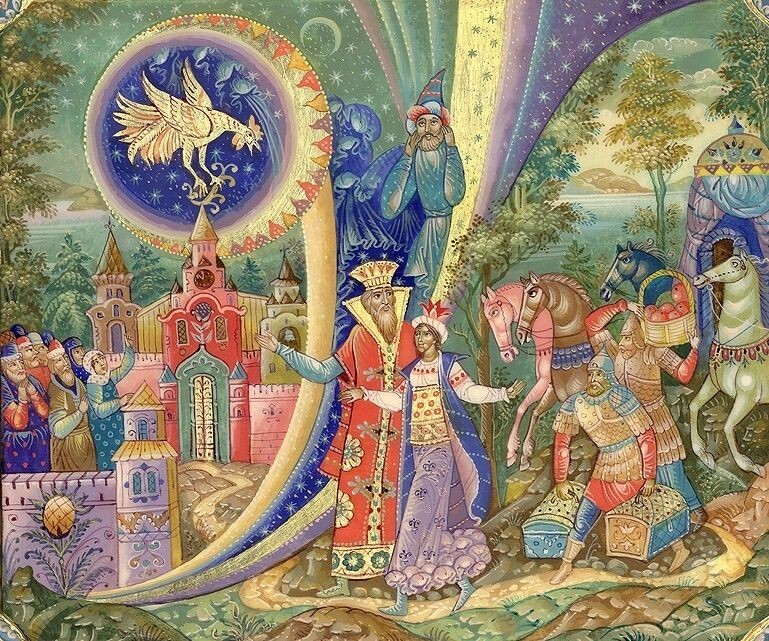 Сделайте аппликацию из крупы «Петушок». Понадобится: клей ПВА, очень тонкая кисточка, крупы и емкость для них. Прежде всего нужно взять нужный шаблон (его можно нарисовать самим, а можно распечатать из Интернета). Намазывайте отдельные участки картинки клеем и посыпайте крупой. Например - глазик из гороха, бородка и хохолок из пшена (окрашенного красной краской, крыло и лапки из пшеничной крупы, хвостик из риса, а остальное туловище - из обычного пшена.  Осталось дождаться полного высыхания аппликации. Картина готова! Изготовление такой поделки подойдет даже самым непоседливым деткам – делается быстро и увлекательно!Сказка о попе и работнике его Балде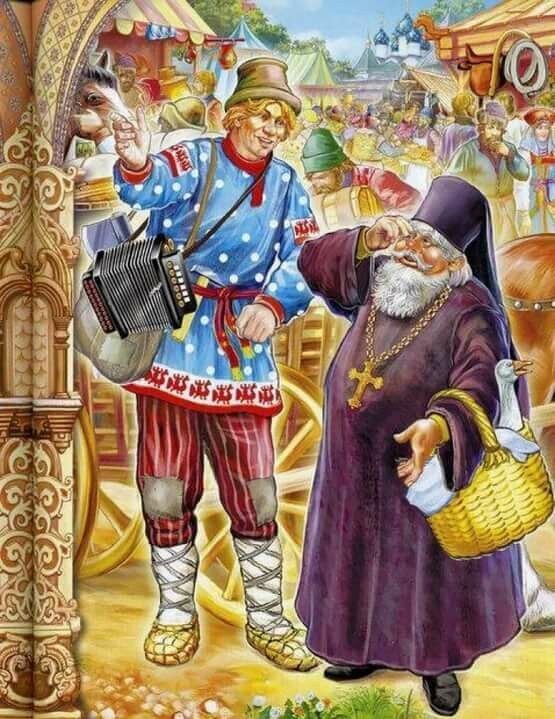  Устройте Викторину «Угадай сказку» Читайте ребёнку отрывки из произведений, а он должен назвать правильно сказку из которой эти строки. В синем небе звёзды блещут, В синем море волны хлещут, Туча по небу идёт, Бочка по морю плывёт. («Сказка о царе Салтане») Ветер, ветер, ты могуч, Ты гоняешь стаи туч. Ты волнуешь сине море, Всюду веешь на просторе! («Сказка о мертвой царевне и семи богатырях») Вот идёт он к синему морю, Видит,на море черня буря: Так и вздулись сердитые волны, Так и ходят, так воем и воют. («Сказка о рыбаке и рыбке») Коль кругом всё будет мирно, Так сидеть он будет смирно; Но лишь чуть со стороны Ожидать тебе войны, Закричит и встрепенётся И в то место обернётся! («Сказка о золотом петушке») Пошёл, сел у берега моря, Там он стал верёвку крутить Да конец её в море мочить. Вот из моря вылез старый Бес… («Сказка о попе и о работнике его Балде») Поиграйте в игру «Кто лишний?» Если герой из сказок Пушкина, ребёнок должен хлопнуть в ладоши, если герой из другой сказки –топнуть ногами: Чебурашка, братья-богатыри, лиса, Снегурочка, бесёнок, Конёк-Горбунок, поп, Колобок, Журавль, Царевна Лебедь, Кот Леопольд, царь Салтан, Карабас-Барабас, сестрица Алёнушка, рыбка золотая, князь Гвидон, Баба Яга, Балда, Курочка ряба.Поиграйте в игру «Волшебный мешочек». Приготовьте непрозрачный мешочек или пакет, заранее положите в него следующие предметы-игрушки: зеркальце, яблоко, рыбку, кусочек верёвки. Ребёнок опускает руку в мешочек, взять один предмет и не вынимая руки наощупь определить, что он взял. А также назвать из какой сказки этот предмет, после этого можно руку достать и проверить правильность предположения. Предложите ребёнку нарисовать любого понравившегося ему героя или сценку из сказок.Сказка о царе Салтане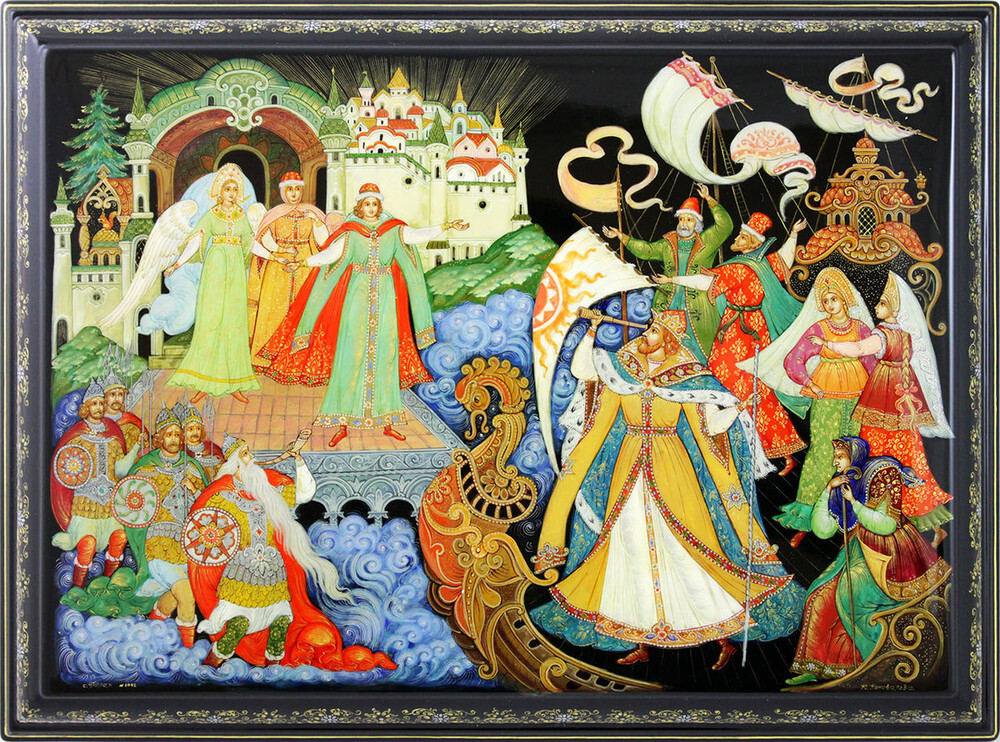  Поиграйте всей семьёй в игру-забаву «Затейники». Возьмитесь все за руки, ритмично идите по кругу, говоря: -Ровным кругом друг за другом мы идём за шагом шаг. Стой на месте! Дружно вместе сделаем вот так! С окончанием слов останавливайтесь и повторяйте движение, которое показывает один из членов семьи (повернуться направо; наклониться; присесть; подпрыгнуть; похлопать и т. д.) Затем всё повторяется со сменой демонстрирующего движения члена семьи. Таким образом можно проводить утренние зарядки, разминки между занятиями, упражнения перед сном. Меняются только виды движений в зависимости от цели. Постройте из конструктора (деревянного, пластмассового, Лего) или бросового подручного материала, мебели «Град на острове Буяне». Фантазируйте, не ограничивайте ребёнка в выборе им материалов.ЖЕЛАЮ ВАМ УСПЕХОВ И ТВОРЧЕСКИХ НАХОДОК В ВАШИХ ИГРАХ С РЕБЁНКОМ!